ASHO A-2, primer acreditado por ENAC para la evaluación de la codificación clínica“Los pacientes podrán tener la seguridad y confianza de que los episodios asistenciales recogidos en el Conjunto Mínimo Básico de Datos (CMBD) reflejan correctamente la realidad de la actividad asistencial y la fuente de la toma de decisiones”, Ruth Cascó, directora gerente de ASHO A-2Madrid, 20 de julio de 2023.-  ENAC ha concedido a ASHO A-2 la primera acreditación en España como entidad de inspección para la evaluación de la codificación clínica, en concreto, de la codificación de los episodios de hospitalización.La codificación clínica es el proceso por el que el lenguaje médico o clínico-asistencial se traduce a un lenguaje documental y normalizado, en este caso, el establecido en los manuales de la Clasificación Internacional de Enfermedades CIE10-ES Diagnósticos y CIE10-ES Procedimientos y que forma parte del Conjunto Mínimo Básico de Datos (CMDB).La actividad acreditada consiste, en palabras de Ruth Cascó, directora gerente de ASHO A-2, en “inspeccionar las variables clínicas que forman el Conjunto Mínimo Básico de Datos (CMBD) teniendo como referente la normativa propia de la CIE”.Según explica Ruth Cascó, gracias a esta acreditación, “los hospitales pueden tener la seguridad y garantía que las evaluaciones llevadas a cabo por ASHO A-2 cumplen con estándares de calidad internacionales y que ASHO A-2 dispone de la competencia técnica necesaria para realizarlas y ofrecer fiabilidad en dichas evaluaciones”.La acreditación, garantía para los servicios diagnósticos en beneficio del pacienteLa consecución de esta primera acreditación en España para realizar esta actividad asegura la directora de Calidad de ASHO-A2, “nos aporta, primeramente, una gran satisfacción, y valida nuestras metodologías y procesos internos para llevar a cabo auditorías de codificación clínica. En relación con los pacientes, estos podrán tener la seguridad y confianza de que los episodios asistenciales recogidos en el Conjunto Mínimo Básico de Datos (CMBD) reflejan correctamente la realidad de la actividad asistencial y la fuente de la toma de decisiones, como son los datos (las variables clínicas)”.Sobre ENAC y el sector sanitarioLa calidad y la seguridad son dos elementos fundamentales para garantizar un sistema sanitario acorde con las necesidades actuales. La acreditación de ENAC proporciona confianza en los diferentes ámbitos y etapas de la prestación de los servicios siendo un sector en el que cada vez se hace más uso de la acreditación como instrumento de seguridad y control.  ENAC ha acreditado a laboratorios de muy diversas especialidades (inmunología, bioquímica, genética, microbiología, hematología, anatomía patológica) y de diferentes niveles de especialización, desde centros nacionales de referencia a laboratorios hospitalarios de rutina y de urgencias, tanto públicos como privados.  La acreditación es la herramienta que proporciona confianza a los pacientes, prescriptores y gestores de servicios sanitarios y sociosanitarios de que los laboratorios clínicos han demostrado su competencia al superar un proceso de evaluación independiente y conforme a normas reconocidas internacionalmente. La norma UNE-EN ISO 15189 es el estándar especialmente enfocado al paciente como eje central de la actividad del laboratorio clínico. La Entidad Nacional de Acreditación – ENAC – es la entidad designada por el Gobierno para operar en España como el único Organismo Nacional de Acreditación, en aplicación del Reglamento (CE) nº765/2008 del Parlamento Europeo que regula el funcionamiento de la acreditación en Europa. www.enac.es 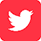 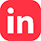 Para más información sobre la nota de prensa, resolver dudas o gestionar entrevistasEva MartínTfno. 628 17 49 01 /  evamc@varenga.es